SKRIPSIHUBUNGAN DURASI PENGGUNAAN GADGET DENGAN KETAJAMAN PENGLIHATAN PADA SISWASEKOLAH DASAR DI SDN KREMBUNG 1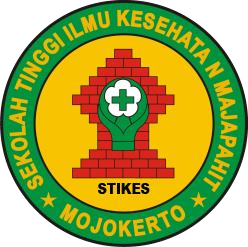 INDAH KUSTANTRI 2124201030PROGRAM STUDI S1 ILMU KEPERAWATAN SEKOLAH TINGGI ILMU KESEHATAN MAJAPAHIT MOJOKERTO2023